Atividade de aprendizagem a distância 19 -Sistema de Numeração DecimalOlá amadas crianças e família! Espero que esteja tudo bem com vocês. Está a sequência de atividades, para ser desenvolvida nesta semana do dia 10/08 a 14/08. Mais orientações serão pelo no grupo da turma. Dúvidas só chamar, estou à disposição. Bons estudos! Fiquem bem, se cuidem e tenham todos uma abençoada semana!!Continuando com o estudo do Sistema de Numeração Decimal, observe as peças do Material Dourado com atenção, para relembrar o nome e o que cada uma representa.Atenção: essas peças representam o nosso Sistema de Numeração Decimal, que organiza as quantidades de 10 em 10. Ou seja, 10 unidades valem uma dezena, 10 dezenas valem uma centena, 10 centenas valem 1 milhar e assim por diante, não para por aí pois os números são infinitos. Por isso, o mesmo algarismo num número tem valor diferente, dependendo da sua posição. Veja o número 222. Para entender vamos escrever ele no quadro valor lugar ou QVL:Para verificar se compreendeu tudo o que foi explicado, leia com atenção as informações e faça as questões das páginas 16 e 17; 21, 22, 23, 24, 25, 26 e 27 do seu livro de matemática Aprender Juntos. Observação: a partir da página 21, primeiro represente cada situação, com o seu Material dourado e com as fichas sobrepostas na mesa, para depois fazer no livro. Mande as fotos dos exercícios para a profe fazer a correção.No primeiro dia desta semana teve a comemoração de uma data muito importante em nosso calendário. Você sabe qual foi? A pessoa, que homenageamos nesse dia, é para nós espelho, proteção, benção, conselho, amor, luz e muitas vezes já se tornou uma estrela na nossa vida, isso porque já foi morar com o Papai do céu e está de lá torcendo por nós! Essa pessoa pode ser nosso pai, padrasto, avô, padrinho, tio... A ele devemos gratidão. Para você conhece-lo melhor marque com ele uma entrevista. Mas antes se prepare: leia todas as perguntas, depois sente com ele faça a pergunta, escute a resposta e escreva. Registre esse momento com uma foto e mande para a professora.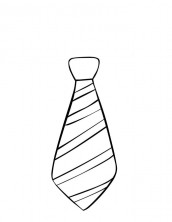 ENTREVISTASEU NOME COMPLETO?R.: ____________________________________________________________________________________________SUA DATA DE ANIVERSÁRIO: ___/___/______	SUA IDADE: _______________________CIDADE QUE NASCEU? R.: ___________________________________________________________________QUAL A COR DOS SEUS CABELOS? R.: __________________________________________________________QUAL A COR DOS SEUS OLHOS? R.: ____________________________________________________________QUE NÚMERO DE CALÇADO USA? R.: _________________________________________________________QUAL SUA PROFISSÃO: R.: __________________________________________________________________SUA COMIDA PREDILETA? R.: ________________________________________________________________O QUE GOSTA DE ASSISTIR? R.: _______________________________________________________________PARA QUAL TIME TORCE? R.: ________________________________________________________________O QUE LHE DEIXA ALEGRE, FELIZ? R.: _________________________________________________________________________________________________________________________________________________________O QUE LHE CHATEIA OU ENTRISTECE? R.: ______________________________________________________________________________________________________________________________________________________UM SONHO DE CRIANÇA? R.: ________________________________________________________________SEU SONHO DE AGORA? R.: __________________________________________________________________QUAL SUA MAIOR ALEGRIA? R.: _____________________________________________________________________________________________________________________________________________________________O QUE VOCÊ MAIS GOSTA EM MIM? R.: _______________________________________________________________________________________________________________________________________________________No final, agradeça dizendo obrigado/obrigada por partilhar um pouco de sua vida e do seu precioso tempo comigo. Não se esqueça de dar um abraço bem gostoso e falar para ele: EU TE AMO!!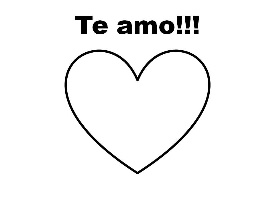 Observação: Mande as fotos no privado, WhatsApp: 991375830.Um abraço amado/amada!!!	 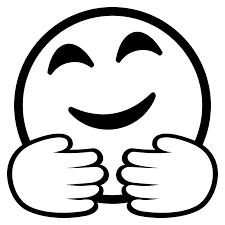 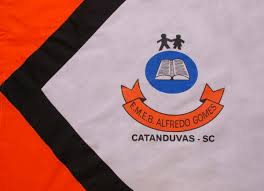 Escola Municipal de Educação Básica Alfredo GomesCatanduvas, junho de 2020.Diretora: Ivania Aparecida Nora Assessora Técnica Pedagógica: Simone Andréa CarlAssessora Técnica Administrativa: Tania N. de ÁvilaProfessora: Neusa Aparecida Rigo FabroTurma: 3º ano 2 Matutino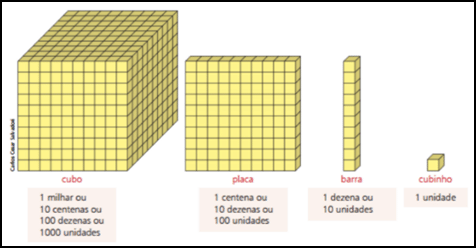 CUBO 1 milhar =10 placas ou100 barras ou1000 cubinhosPLACA1 centena =10 barras ou100 cubinhos BARRA1 dezena =10 cubinhos ou10 unidadesCUBINHO1unidadeQVLQVLQVLCDU222